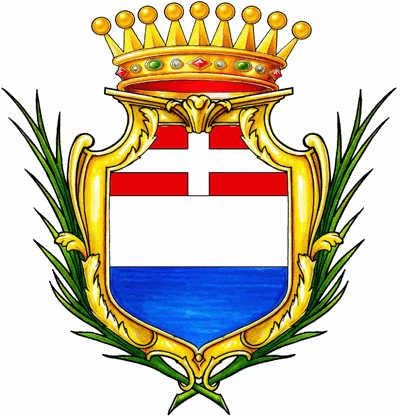 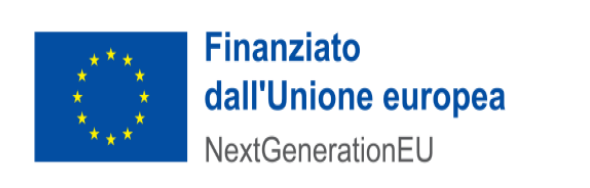 DOMANDA DI PARTECIPAZIONEPNRR - MISSIONE 5, COMPONENTE 2, INVESTIMENTO 2.3.1PROGRAMMA INNOVATIVO NAZIONALE PER LA QUALITÀ DELL’ABITARE“RIQUALIFICAZIONE DEL SISTEMA DEGLI SPAZI APERTI DI SILÌ” CUP H11B21000470001AVVISO PUBBLICO MANIFESTAZIONE DI INTERESSEPER L’AFFIDAMENTO DI SERVIZI ATTINENTI L’INGEGNERIA E L’ARCHITETTURA ex art. 50 comma 1, lett. b) del D. lgs. n° 36/2023Il sottoscritto ………………………………………………………………………………………………………………..…………nato il …………………..….. a ………………………………………………………………………………………………..…………… codice fiscale Casella PEC (posta elettronica certificata) ……………………………………………………………………………...…. in qualità di□ PROFESSIONISTA SINGOLO (ART. 46 LETT A)  oppure  □ legale rappresentante/procuratore generale o speciale di: ………………………………………………………………………che si configura come:□ PROFESSIONISTI ASSOCIATI (ART. 66 LETT.A) □ SOCIETA' DI PROFESSIONISTI (ART. 66 LETT. B) □ SOCIETA' DI INGEGNERIA (ART. 66 LETT. C) □ PRESTATORI DI SERVIZI ED INGEGNERIA STABILITI IN ALTRI STATI MEMBRI (ART. 66 LETT D)□ ALTRI SOGGETTI ABILITATI A OFFRIRE SUL MERCATO SERVIZI DI INGEGNERIA E ARCH. (ART. 66 LETT. E) □ CONSORZIO STABILE TRA SOCIETA' DI PROFESSIONISTI E SOCIETA' DI INGEGNERIA (ART. 66 LETT. G) (IN CASO DI CONSORZIO ORDINARIO COMPILARE UNA SCHEDA PER OGNI SOGGETTO DIVERSO DAL DICHIARANTE)SCHEDARagione Sociale…………………………………………………………………………………………………...……………….…………. con sede in………………………………………………………………………………………………………………………….…………… domicilio fiscale…………………………………………………………………………………………………………..…………………… domicilio digitale (art.3-bis, D.Lgs. 82/2005) indirizzo P.E.C.:......…………………......................................con codice fiscale n……………………………………………………………………………………………………………………….... con partita IVA n………………………………………………………………………………………………………………...………….. n. di telefono………………………n. di fax……………………………………………………………………………………………… codice di attività (deve essere conforme ai valori dell’Anagrafe Tributaria)…………………….………...…… MANIFESTA IL PROPRIO INTERESSEad assumere l’incarico professionale per il servizio di ingegneria e architettura di seguito contrassegnato (che il Comune di Oristano si riserva senza alcun vincolo di espletare):□ Direzione dei lavori e contabilità□ Coordinamento della sicurezza in esecuzione □ Collaudo tecnico amministrativo (contrassegnare UNA delle procedure per le quali si intende manifestare interesse) A tal fine DICHIARAdi non trovarsi in nessuna delle cause di esclusione di cui all’art. 80 del D. Lgs. 50/2016;di non trovarsi nelle condizioni di cui all’art. 53 c. 16-ter del D. Lgs. 165/2001 o in ulteriori condizioni di divieto a contrarre con la pubblica amministrazione;di non aver avuto affidamenti professionali nell’ultimo triennio dal Comune di Oristano per la medesima tipologia di incarico per il quale si manifesta l’interesse, a prescindere dalla fascia di importo;oppuredi aver avuto affidamenti professionali nell’ultimo triennio dal Comune di Oristano per la medesima tipologia di incarico per il quale si manifesta l’interesse, a prescindere dalla fascia di importo (specificare oggetto dei lavori e data di affidamento):________________________________________________________________________________________________________________________________________________________________________di essere in possesso di adeguata polizza assicurativa per la copertura dei rischi di natura professionale, ai sensi del Dlgs 36/2023;di essere in possesso di documentate esperienze pregresse idonee all’esecuzione della prestazione professionale per la quale manifesta interesse;di allegare CURRICULUM VITAE;Ai sensi degli artt. 46 e 47 del DPR 445/2000, il sottoscritto è consapevole che le dichiarazioni mendaci son punite ai sensi del codice penale e delle leggi speciali in materia, secondo le disposizioni richiamate dall’art. 76 del DPR 445/2000.Il sottoscritto autorizza il trattamento dei dati personali contenuti nel presente modello ai sensi del D. Lgs. 196/2003, esclusivamente ai fini e nell’ambito del presente procedimento.Luogo, _________________Firma__________________________